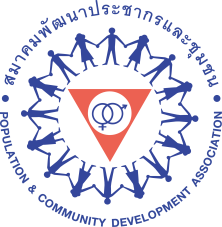 วัน              เดือน                      พ.ศ.       รายละเอียดในการออกใบเสร็จรับเงิน    ชื่อ-สกุล                                                                                              เลขที่ผู้เสียภาษี       ที่อยู่                                                                                                                โทร.  กรุณาโอนเงิน 50% ก่อนการเดินทาง 15 วันธนาคาร กรุงเทพ  สาขานางรอง  หมายเลขบัญชี  414-0-10410-2ชื่อบัญชี บริษัท นางรองพัฒนา จำกัดส่งหลักฐานการโอนมาที่ Email: nangrongcamp@pda.or.th  หรือ Fax: 044-657084หมายเหตุ    -  โรงเรียนที่จัดกิจกรรมค่ายฯ ต้อง Download คู่มือค่ายฯ และใบเกียรติบัตร กรุณานำมาในวันเข้าค่ายฯ สามารถดาวน์โหลดได้ที่ www.nangrongcamp.com                -  เตรียมของใช้ส่วนตัว เช่น สบู่ ยาสีฟัน แปรงสีฟัน แชมพู ผ้าเช็ดตัว เสื้อกันหนาว กางเกงขายาว รองเท้าผ้าใบ ไฟฉาย ยาประจำตัว ของใช้ส่วนตัวที่จำเป็น   	  -  ส่งแบบฟอร์มใบจองกลับมาที่  Email: nangrongcamp@pda.or.th  หรือ Fax: 044-657084สอบถามข้อมูลเพิ่มเติมได้ที่ศูนย์พัฒนาชนบทผสมผสานนางรอง 81 หมู่ 6 ถนนโชคชัย-เดชอุดม ต.หนองโบสถ์ อ.นางรอง  จ.บุรีรัมย์  31110โทรศัพท์ 089-5791178  081-2516325  โทรสาร 044-657084 Email: nangrongcamp@pda.or.th www.nangrongcamp.comสำนักงานส่วนกลาง  โทร. 02-2294611-28 ต่อ 412  แฟกซ์ 02-2294632ประเภทที่พักราคา/คนราคา/คนประเภทที่พัก2 วัน 1 คืน3 วัน 2 คืนห้องปรับอากาศ1,2002,200